Przedszkole Samorządowe 
w Komarówce Podlaskiej ogłasza ZAPISY dzieci na nowy rok szkolny 2018/2019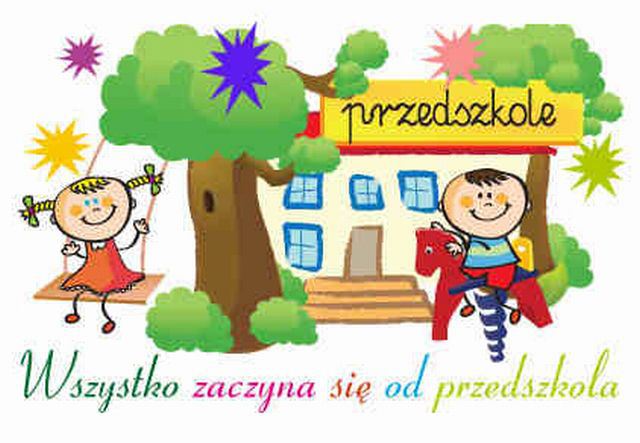 Przedszkole posiada 40 wolnych miejsc dla dzieci nowo zgłaszanych.Rekrutacja trwa od  2 marca 2018 r. 
do 31 marca 2018 r.Ze względu na plany organizacji pracy placówki w roku 2018/2019 prosimy o terminowe złożenie zgłoszenia.Wnioski/ zgłoszenia dziecka do przedszkola do pobrania w kąciku rodzica w budynku przedszkola lub na stronie www.komarowkapodlaska.plObowiązują nowe zasady rekrutacji, które są dostępne na tablicy ogłoszeń w przedszkolu lub na w/w stronie internetowej.Lista dzieci przyjętych do przedszkola będzie podana 
20 kwietnia 2018 r. na tablicy ogłoszeń w przedszkolu.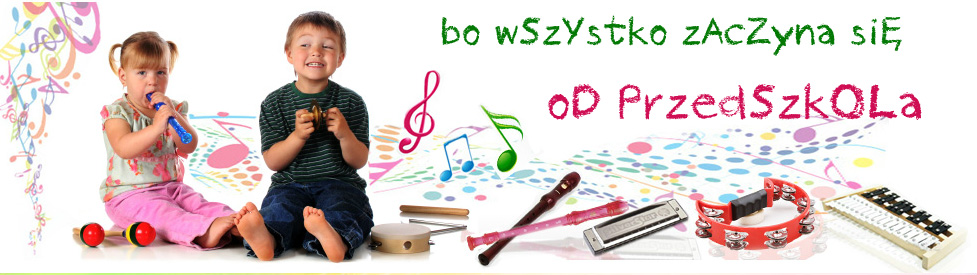 